Bydgoszcz, 24 maja 2023 r.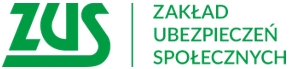 Informacja prasowaWyższe progi dorabiania dla rencistów i wcześniejszych emerytówOd czerwca niektórzy pracujący renciści i wcześniejsi emeryci będą mogli więcej dorobić do swojego świadczenia niż dotychczas. Niższy, bezpieczny próg zarobków zwiększa się o ponad 
273 zł brutto, a wyższy o 508 zł brutto.Wielu emerytów i rencistów nadal pracuje. Emeryci, którzy osiągnęli powszechny wiek emerytalny (60 lat dla kobiet i 65 lat dla mężczyzn) mogą osiągać dodatkowe przychody bez ograniczeń. 
Nie  muszą obawiać się, że ich świadczenie zostanie zmniejszone lub zawieszone, nawet jeśli przychód przekracza określone progi - 70 proc. i 130 proc. przeciętnego miesięcznego wynagrodzenia. Jest jeden wyjątek od tej reguły -gdy ZUS podwyższył wyliczoną emeryturę do kwoty świadczenia minimalnego (od marca 1588,44 zł brutto). Jeśli przychód z tytułu pracy przekroczy wysokość kwoty podwyższenia do minimalnej emerytury, to świadczenie za dany okres będzie wypłacane w niższej kwocie, tj. bez dopłaty do minimum – informuje Krystyna Michałek, regionalny rzecznik prasowy ZUS w województwie kujawsko-pomorskim.Dla pozostałych emerytów (na wcześniejszych emeryturach) i większości rencistów są limity zarobkowe, które zmieniają się co trzy miesiące. W porównaniu do pierwszego kwartału są wyższe 
i w zależności od tego, czy nie przekroczyliśmy pierwszego, czy też drugiego progu limitu możemy zarobić więcej o ponad 273 zł lub 508 zł brutto – dodaje rzeczniczkaAby nie narazić się na zmniejszenie emerytury czy renty, przychód nie może przekroczyć 70 proc. przeciętnego miesięcznego wynagrodzenia. Od 1 czerwca jest to kwota 4987 zł brutto. Świadczenie może być również zawieszone, jeśli przekroczenie będzie wyższe niż 130 proc. przeciętnego wynagrodzenia tj. 9261,60 zł brutto.Jeśli zarobki, które emeryt lub rencista uzyskuje z dodatkowego przychodu, będą mieściły się  
w granicach od 70 proc. do 130 proc. przeciętnego wynagrodzenia, wówczas świadczenie z ZUS-u będzie zmniejszone o kwotę przekroczenia, jednak nie więcej niż o kwotę maksymalnego zmniejszenia. Kwota maksymalnego zmniejszenia jest różna dla poszczególnych świadczeń, a od marca 2023 r. do końca lutego 2024 r. wynosi: 794,35 zł dla emerytur i rent z tytułu całkowitej niezdolności do pracy,595,80 zł dla rent z tytułu częściowej niezdolności do pracy,675,24 zł dla rent rodzinnych, do których uprawniona jest jedna osoba.Kto może jeszcze dorabiać bez ograniczeńNie wszyscy świadczeniobiorcy, którzy dodatkowo pracują, muszą obawiać się, że ich świadczenie zostanie zmniejszone lub zawieszone. Granicznymi kwotami przychodu  nie muszą przejmować się osoby pobierające renty dla inwalidów wojennych, inwalidów wojskowych, których niezdolność do pracy powstała w związku ze służbą wojskową oraz osoby pobierające renty rodzinne po uprawnionych do tych świadczeń. Bez ograniczeń mogą również dorabiać osoby pobierające rentę rodzinną, która jest kwotowo korzystniejsza od ustalonej  emerytury z tytułu ukończenia powszechnego wieku emerytalnego.Krystyna Michałekregionalny rzecznik prasowy ZUSw województwie kujawsko-pomorskim